  FÉDÉRATION FRANÇAISE DE PÉTANQUE & JEU PROVENÇAL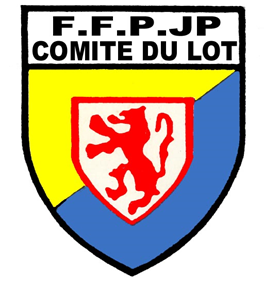 AGRÉÉE PAR LE MINISTÈRE DE LA JEUNESSE ET DES SPORTS  COMITE REGIONAL OCCITANIECOMITÉ DÉPARTEMENTAL DU LOTSiège social et correspondance : Comité Départemental de Pétanque et Jeu ProvençalEspace associatif Clément Marot, Place Bessières bureau 210 - 46000 CAHORS   05 65 35 50 74  e-mail cd46@petanque.frCahors, le ……………. 2024Objet : INSCRIPTIONS  AUX  COMPETITIONS  2024        Madame, MonsieurLa saison 2023 venant juste de se terminer, je vous demande d’ores et déjà de penser à la saison 2024 pour l’inscription de vos équipes dans les différentes compétitions.Ces inscriptions se feront en 2 étapes.CDC vétéranCoupe de FranceCDC ProvençalLes modalités de chaque compétition  seront adressées ultérieurement aux équipes inscrites avec le calendrier des rencontres et les règlements.Coupe de FrancePour cette nouvelle saison, la FFPJP demande une contribution de 20€ par club.Championnat des clubs vétéran & provençal Cette année,  le prix d’engagement est tarifé à 10 € par équipe.Les feuilles d’inscription des autres compétitions vous seront envoyées ultérieurement.Pour toutes les compétitions, je vous demande de bien vouloir valider vos inscriptions sur les coupons réponses ci-joints et de les renvoyer au plus tard le 18 février 2024 dernier délai à l’adresse suivante :Mr Thierry LANDES125 rue des Peytavis46130 CORNACMail :  tlandes@orange.frJe vous demande de remplir correctement et surtout bien lisiblement les  feuilles d’inscriptions ci-jointes et de les retourner à l’adresse citée ci-dessus avec un chèque global libellé à l’ordre du comité départemental de pétanque du Lot.Coupe de FrancePour cette édition les 63 Qualifiés à l'issue du 4ème tour du mois de janvier 2023-2024 seront exempt des qualificatifs départementaux et directement qualifiés pour le 1er tour de zone 2024-2025.Dans notre comité ces mesures concernent Gourdon Championnat des clubs Vétéran il sera possible de mutualiser 2 clubs maximum géographiquement proches.Ces ententes ne seront possibles qu’avec l’aval du Président du Comité départemental après réception d’un courrier signé par un représentant de chaque club composant celles-ci Pour les CHAMPIONNATS VETERAN, en 2024, les ententes sont permises au niveau départemental mais dans le cas où l’une d’entre-elles  deviendrait championne du LOT, elle ne pourrait pas accéder au championnat d’Occitanie.Toute entente ne pourra présenter qu’une seule équipe.Championnat des clubs Provençal il sera possible de mutualiser 2 clubs maximum géographiquement proches.Ces ententes ne seront possibles qu’avec l’aval du Président du Comité départemental après réception d’un courrier signé par un représentant de chaque club composant celles-ci  Pour le CHAMPIONNAT PROVENCAL, en 2024, les ententes sont permises au niveau départemental mais dans le cas où l’une d’entre-elles  deviendrait championne du LOT, elle ne pourrait pas accéder au championnat Occitanie.Toute entente ne pourra présenter qu’une seule équipe.    	Cordialement,Le Président de la Commission CompétitionThierry LANDESPour tout renseignement complémentaire vous pouvez contacter Thierry LANDES au 05.65.10.92.63 ou au 06.77.31.60.51CLUB : …………………………………………………………………………….Correspondant de l’équipe ………………………………………………………………………………………………………………………………………………………………………………………………………………………………………………..CLUB : …………………………………………………………Nombre d’équipe (s) engagée(s) pour la saison 2024 :    …………Correspondant équipe 1Correspondant équipe 2Correspondant équipe 3Correspondant équipe 4Fiche d’inscription championnat des clubs Provençal                                                     (A retourner au plus tard  le 18 février 2024)Equipes de 6 (+ 2 remplaçants)CLUB : ……………………………………………………….Nombre d’équipe (s) engagée (s) pour la saison 2024 :…………..Correspondant équipe 1Correspondant équipe 2Correspondant équipe 3Fiche d’inscription coupe de France(A retourner au plus tard le 18 février 2024)Nom, Prénom :Adresse :N° téléphone :Adresse mail : (obligatoire)Fiche d’inscription championnat des clubs vétéran(A retourner au plus tard le 18 février 2024)(équipes de 6 joueurs + 2 remplaçants)Nom, Prénom :Adresse :N° téléphone :Adresse mail : (obligatoire)Nom, Prénom :Adresse :N° téléphone :Adresse mail : (obligatoire)Nom, Prénom :Adresse :N° téléphone :Adresse mail : (obligatoire)Nom, Prénom :Adresse :N° téléphone :Adresse mail : (obligatoire)Nom, Prénom :Adresse :N° téléphone :Adresse mail : (obligatoire)Nom, Prénom :Adresse :N° téléphone :Adresse mail : (obligatoire)Nom, Prénom :Adresse :N° téléphone :Adresse mail : (obligatoire)